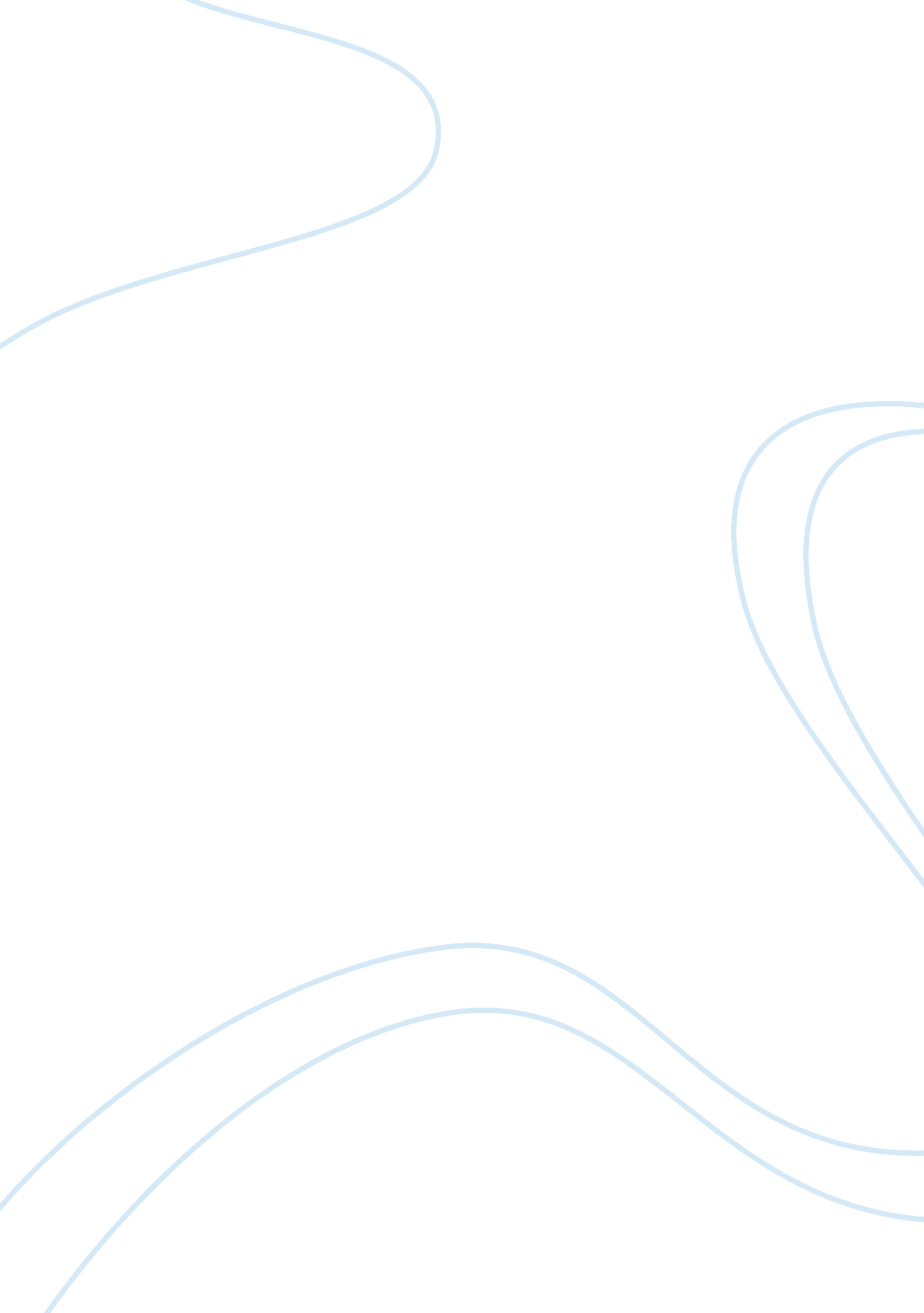 Director of health information managementHealth & Medicine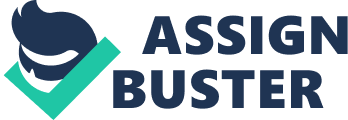 Health information affiliation Health information Health issues are significantly considered by government bodies and branches. Health policies and caps are introduced to create a much better and safer health care system. On significant policy strictly adhered to is the issue on patient health information confidentiality (Kotter, 2002). The sensitivity of this issue is significant in a way that the government introduced caps that government this particular activity. These policies ensure that the confidentiality between a patient and a health practitioner is strictly kept between the two parties. These particular laws further govern the contracts health institution make with photocopying organizations. This particular activity is greatly influenced by health policies that the original contract agreement is usually affected. For instance, the issue on the cost of photocopying health information has been greatly changed by these policies and legislature created to shape this activity. 
In the creation of these laws, all government branches have significant roles to play. However, the executive and the judiciary carry the most significant responsibility in the creation of this cap. The executive has the responsibility of creating the original structure of the cap (Johns, 2000). From these provisions, all health units are provided with specific instructions under which to operate. The executive will also have the responsibility of researching and coming up with the best recommendations to create these policies (LaTour, 2006). On the other hand, the judiciary has the responsibility of ensuring that the laws created by the executive are adhered to. It is also under the jurisdiction of the court to handle any amendments to the created policies. With the significant power the courts have, the fully implementation of these laws are greatly under the influence of the performance on the judiciary system on this particular case (LaTour, 2006). 
All organizations are required by the law to adhere to the provisions of the law. However, if the organization is discontent with the specifications of this policy then it may use the judiciary to change the contentious clauses. Minus the help and consideration of the judiciary system health organization may have less significant role to play in the creation of this particular legislation (Fuller & Callahan, 2005). 
References 
Fuller, S. & Callahan, D. (2005). Transcription’s future(s): AAMT and AHIMA outline scenarios for the years ahead. Journal of American Health Information Management Association 76(7): 48–51. 
Johns, M. (2000). A crystal ball for coding. Journal of American Health Information Management Association 71(1): 26–33. 
Kotter, J. P. (2002). Heart of Change: Real-Life Stories of How People Change Their Organizations. Boston: Harvard Business School Press. 
Latour, K. (2006). Health information management: concepts, principles and practice. Chicago: American Health Information Management Association 